Об ограничении движения и обеспечения охраны общественного порядка на время проведения праздничных мероприятий посвященных XV фестивалю «Соль-Илецкий арбуз», Дню города и Дню шахтёра.В соответствии с Федеральным законом от 06.10.2003 №131-ФЗ «Об общих принципах организации местного самоуправления в Российской Федерации», Федеральным законом от 10.12.1995 №196-ФЗ «О безопасности дорожного движения», Уставом муниципального образования Соль-Илецкий городской округ Оренбургской области,  постановлением администрации муниципального образования Соль-Илецкий городской округ №1549-п от 08.08.2022 года «О проведении в Соль-Илецком городском округе XV фестиваля «Соль-Илецкий арбуз», Дня города и Дня шахтёра», постановляю:1. Ограничить движение автотранспорта 27.08.2022 года, на период проведения праздничных мероприятий на городской площади, по периметру парка имени Ленинского Комсомола (Мемориал Победы):– с 09.00 часов до 19.00 часов, по ул. Карла Маркса (от ул. Московской до ул. Орджоникидзе);– с 09.00 часов до 19.00 часов, по ул. Орджоникидзе (от ул. Карла-Маркса до ул. Правды);– с 09.00 часов до 19.00 часов, въезд на ул. Карла-Маркса со стороны улицы Орская;– с 09.00 часов до 19.00 часов, въезд на ул. Карла-Маркса со стороны улицы Красноармейской;– с 09.00 часов до 19.00 часов, проезд (к площади) между стадионом Юность и частным домом №82/2 по улице Московской.2. ОМВД России по Соль-Илецкому городскому округу (Нельга И.И.), выделить необходимое количество патрульной техники, личного состава, для обеспечения безопасности дорожного движения, перекрытия автодорог и обеспечения охраны общественного порядка в местах проведения праздничных мероприятий, на срок с 09.00 часов до 23.00 часов.3. Командиру добровольной народной дружины (Этманов В.А.), выделить необходимое количество членов ДНД (казаков), для взаимодействия с  ОМВД России по Соль-Илецкому городскому округу, с целью охраны общественного порядка в местах проведения праздничных мероприятий, на срок с 09.00 часов до 23.00 часов.4. МУП ММППЖКХ (Вдовкин В.П.), разместить три единицы тяжёлой автомобильной техники (грузовики, спецмашины), на следующих постах перекрытия движения, в соответствии с пунктом 1:– перекрёсток улицы Московской и улицы Карла Маркса, 1 единица;– перекрёсток улицы Орская и улицы Карла Маркса, 2 единицы.5. МУП БИО (Адоньев С.Ю.), разместить три единицы тяжёлой автомобильной техники (грузовики, спецмашины) на следующих постах перекрытия движения, в соответствии с пунктом 1:– перекрёсток улицы Красноармейской и улицы Карла Маркса, 2 единицы;– перекрёсток улицы Володарского и улицы Карла Маркса, 1 единица.6. МУП РЖКХ (Базилов Р.Б.), разместить три единицы тяжёлой автомобильной техники (грузовики, спецмашины) на следующих постах перекрытия движения, в соответствии с пунктом 1:– перекрёсток улицы Орджоникидзе и улицы Карла Маркса, две единицы;– перекрёсток улицы Правды и улицы Орджоникидзе, 1 единица.7. МКУ «Управление городского хозяйства Соль-Илецкого городского округа» (Дружченко А.В.), совместно с ОГИБДД ОМВД по Соль-Илецкому городскому округу (Олейник А.А.), обеспечить расстановку дорожных знаков и автомобильной техники по постам перекрытия движения в соответствии с пунктами №1, №2, №3, №4 и №5.8. МАУ «ФСЦ» (Васькин В.Н.):– установить металлические ограждения, для обеспечения безопасного пешеходного прохода, шириной не менее 3 метров, вдоль стадиона Юность по улице Московской, от кафе «ОЛИВА» до спортивного клуба «Самбо 85», на срок с 09.00 часов до 23.00;– перекрыть металлическими ограждениями проезд (к площади) между стадионом Юность и частным домом №82/2 по улице Московской, на срок с 09.00 часов до 19.00 часов;– установить необходимое оборудование (досмотровые столы, стационарные металл детекторы)  на северном и восточном входе стадиона Юность, обеспечить подключение к электрическим сетям, в срок до 17.00 часов.9. МБУ ДОД ДЮСШ "Самбо 85" (Бисенов С.Т.), установить металлические ограждения, для обеспечения безопасного пешеходного прохода, шириной не менее 3 метров, вдоль спортивного клуба «Самбо 85» по улице Московской, на срок с 09.00 часов до 23.00.10. МБУ ОМТО (Шмаков А.В.):– установить сигнальные ленты в места ограничения пешеходного движения, в соответствии со схемой проведения праздничных мероприятий, в срок до 09.00 часов.11. Контроль за исполнением настоящего постановления возложить на первого заместителя главы администрации  городского округа - заместителя главы администрации     городского     округа    по    строительству,     транспорту, благоустройству и ЖКХ – Полосухина В.Н.12. Постановление  вступает в силу после его официального опубликования.Разослано: организационный отдел, прокуратура района, ОМВД России по Соль-Илецкому городскому округу, ОГИБДД ОМВД по Соль-Илецкому городскому округу, отдел по строительству, транспорту, ЖКХ, дорожному хозяйству, газификации и связи, МКУ «УГХ Соль-Илецкого городского округа»,  МАУ «ФСЦ», МБУ спортивный клуб «Самбо 85», МУП ММППЖКХ, МУП БИО, МУП РЖКХ, МБУ ОМТО..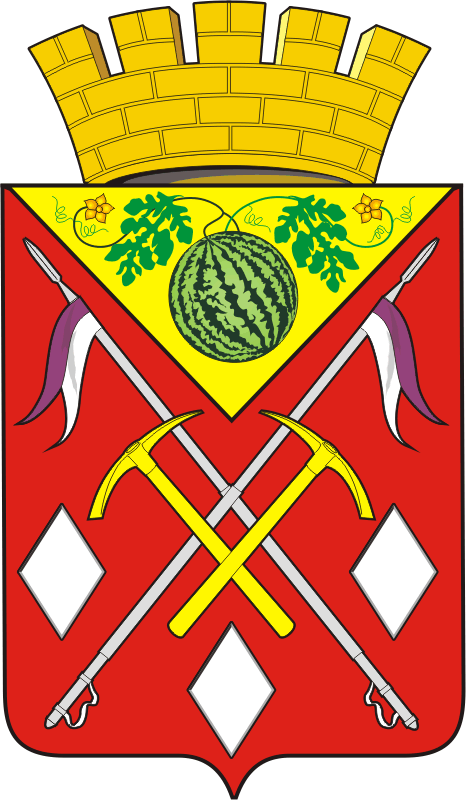 АДМИНИСТРАЦИЯМУНИЦИПАЛЬНОГООБРАЗОВАНИЯСОЛЬ-ИЛЕЦКИЙГОРОДСКОЙ ОКРУГОРЕНБУРГСКОЙ ОБЛАСТИПОСТАНОВЛЕНИЕ17.08.2022 № 1639-пГлава муниципального образованияСоль-Илецкий городской округ 			 В.И. Дубровин 